Student EarningsHadi works at Home DepotLeah works at MetroMir BabysitsHawraa Babysits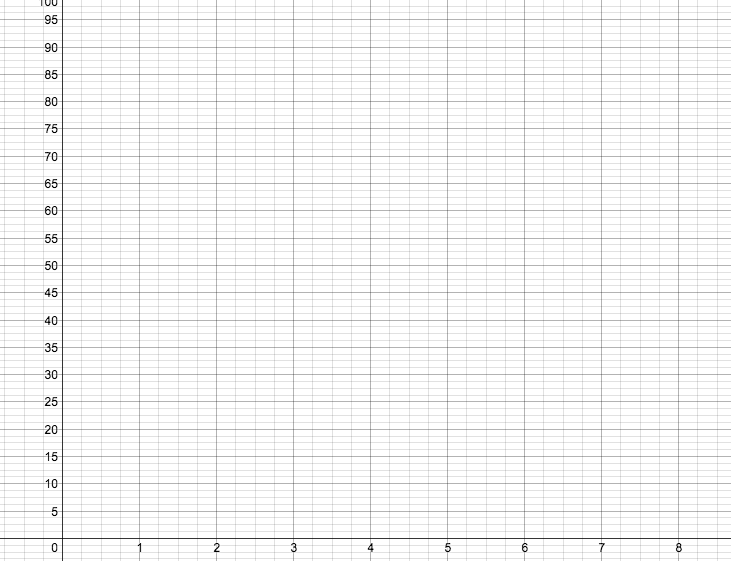 Number of Hours WorkedEarnings($)0011222434Number of Hours WorkedEarnings($)0022244468Number of Hours WorkedEarnings($)01013204255Number of Hours WorkedEarnings ($)02428632836HadiLeahMirHawraa